ΣΥΛΛΟΓΟΣ ΕΚΠΑΙΔΕΥΤΙΚΩΝ Π. Ε.                    Μαρούσι  14 – 2 – 2020                                                                                                                    ΑΜΑΡΟΥΣΙΟΥ                                                   Αρ. Πρ.: 68Ταχ. Δ/νση: Μαραθωνοδρόμου 54                                             Τ. Κ. 15124 Μαρούσι                                                            Τηλ.: 2108020788 Fax:2108020788                                                       Πληροφ.: Φ. Καββαδία 6932628101                                                                                    Email:syll2grafeio@gmail.com                                           Δικτυακός τόπος: http//: www.syllogosekpaideutikonpeamarousiou.grΠΡΟΣΤΑ ΜΕΛΗ ΤΟΥ ΣΥΛΛΟΓΟΥ ΜΑΣΚοινοποίηση: Δ.ΟΕ. – Συλλόγους Εκπ/κών Π. Ε. της χώρας Θέμα: « 24ωρη ΑΠΕΡΓΙΑ (18/2) για να μην περάσει το αντιασφαλιστικό νομοσχέδιο».  Συνάδελφοι/ισσες,6 μήνες τώρα  η νέα κυβέρνηση της Ν.Δ. συνεχίζει να εφαρμόζει κάθε αντιλαϊκό μέτρο των προηγούμενων μνημονιακών κυβερνήσεων και νομοθετεί καινούρια που αμφισβητούν ό,τι απέμεινε από τα κοινωνικά και εργασιακά μας δικαιώματα. Ανάμεσα στις πολλές αντιλαϊκές και αντιεκπαιδευτικές ρυθμίσεις, κατέθεσε κι αυτές τις μέρες εισάγει στη Βουλή το νέο αντιασφαλιστικό νομοσχέδιο, με το οποίο όχι μόνο δεν καταργεί, όπως προεκλογικά αλλά και πρόσφατα εξήγγειλε, αλλά αντίθετα θωρακίζει και επεκτείνει το ν. Κατρούγκαλου, διατηρώντας όλες τις  αντιασφαλιστικές διατάξεις. Ταυτόχρονα οι αυξήσεις στις συντάξεις που διατυμπανίζει ο Βρούτσης, αφορούν πολύ λίγους, αφού κατά κύριο λόγο μειώνει την προσωπική διαφορά, ενώ αφορά ελάχιστους από τους μελλοντικούς συνταξιούχους, αφού με την μακρόχρονη ανεργία και την ελαστική/μερική απασχόληση, που έχουν κυριαρχήσει, η ασφαλισμένη εργασία των 40 χρόνων, αποτελεί όνειρο θερινής νύχτας (και ταυτόχρονα στέρηση αναγκαίων για τα ταμεία εσόδων). Άλλωστε το μειωμένο κατά 226εκ. € (155 εκατ. € για τις κύριες συντάξεις και 71 εκατ. € για τις επικουρικές) κονδύλι του φετινού προϋπολογισμού είναι αδιάψευστος μάρτυρας. Επιπλέον η κυβέρνηση της Ν.Δ. όπως και οι προηγούμενες έχουν δεσμευτεί ότι η συνολική συνταξιοδοτική δαπάνη ως ποσοστό του ΑΕΠ θα μειωθεί από 17,3% το 2016 στο 14% το 2020, στο 13% το 2025 και στο 12,5% το 2030!Πιο συγκεκριμένα:Διατηρεί τα εξοντωτικά όρια ηλικίας συνταξιοδότησης στα 67 για όλους ή στα 62 με 40 χρόνια υπηρεσίας κι ενώ χιλιάδες νέοι/-ες «ζουν» στην ανεργία ή μαύρη/ανασφάλιστη εργασία.Επιβεβαιώνει τη διχοτόμηση της σύνταξης σε «εθνικό» επίδομα πείνας και ανταποδοτική (μη εγγυημένη) στο πλαίσιο ενός κεφαλαιοποιητικού συστήματος.Καταργεί οριστικά τη 13η και 14η σύνταξη, που περικόπηκαν με τους Νόμους 2010 – 2012  καθώς και την κουτσουρεμένη 13η σύνταξη που θεσμοθέτησε η προηγούμενη κυβέρνηση ΣΥΡΙΖΑ του 2019.Διατηρεί τους εξευτελιστικά περικομμένους συντελεστές αναπλήρωσης του νόμου Κατρούγκαλου που σε συνδυασμό με το ότι ο συντάξιμος μισθός υπολογίζεται όχι με την τελευταία 5ετία αλλά με το μέσο όρο ολόκληρου του εργάσιμου βίου, σφαγιάζουν το σύνολο της σύνταξης, ενώ αντίθετα μειώνονται οι εργοδοτικές εισφορές ως «επενδυτικό κίνητρο».Διατηρεί τις μειώσεις στις επικουρικές συντάξεις, που έφτασαν στο 50%, καθώς και στο εφάπαξ που οι περικοπές του ξεπέρασαν το 40%.Ενσωματώνει τα αποθεματικά των επικουρικών συντάξεων του ΕΤΕΑΕΠ (7,5 δις) στον ΕΦΚΑ με απώτερο σκοπό την καταλήστευσή τους και την πλήρη κατάργηση της επικουρικής σύνταξης και του ΕΦΑΠΑΞ.Διατηρεί τη λεηλασία στα ασφαλιστικά ταμεία (80 δις ευρώ), χωρίς καμία πρόβλεψη για επιστροφή των κλεμμένων. Οι υγειονομικές εισφορές καταληστεύονται υπέρ των ιδιωτικών αλυσίδων παρόχων υπηρεσιών υγείας και ασφαλιστικών εταιρειών.Την ίδια στιγμή η πολιτική ηγεσία του ΥΠΑΙΘ καταφέρει αλλεπάλληλα συντριπτικά πλήγματα σε βάρος της Δημόσιας Εκπαίδευσης και των εργασιακών δικαιωμάτων και κατακτήσεων των εκπαιδευτικών και των μορφωτικών δικαιωμάτων των μαθητών μας, με: Τη συνέχιση της πολιτικής της αδιοριστίας και της έντασης των ελαστικών εργασιακών σχέσεων στο δημόσιο σχολείο, με την εφαρμογή και από την παρούσα κυβέρνηση του ν. 4589/2019, του «προσοντολόγιου»  προωθώντας την εμπέδωση από τις/τους εκπαιδευτικούς, του συνεχούς κυνηγιού «προσόντων» για την εξασφάλιση μιας θέσης (μάλλον) ελαστικής εργασίας. Μέσω των αξιολογικών πινάκων του προσοντολογίου εμφανίζεται η πιο σκληρή αξιολόγηση, το πτυχίο και η προϋπηρεσία απαξιώνονται πλήρως, οι 2.500 αποκλεισμοί και οι μεγάλες ανατροπές στη σειρά κατάταξης τσακίζουν τη ζωή των εκπαιδευτικών που πάνω τους στηρίχτηκε το δημόσιο σχολείο, ενώ την ίδια στιγμή τιμωρούνται με τριετή αποκλεισμό οι νεοδιόριστοι εκπαιδευτικοί που παραιτήθηκαν και ενισχύεται η ιδιωτική εκπαίδευση με μέτρα όπως η αναγνώριση ως ισότιμων των τίτλων των ιδιωτικών κολεγίων(παραρτημάτων ξένων πανεπιστημίων που λειτουργούν στη χώρα μας). Την επιβολή της αυτοαξιολόγησης της σχολικής μονάδας και της αξιολόγησης των εκπαιδευτικών που σχεδιάζει η κυβέρνηση και προετοιμάζεται με την προώθηση νομοσχεδίου για την επιλογή στελεχών και τις δομές της εκπαίδευσης και την επαναφορά των σχολικών συμβούλων σε ρόλο αξιολογητή. Η αξιολόγηση αποτελεί το απαραίτητο εργαλείο για τη μέτρηση, κατηγοριοποίηση και σύγκριση των σχολικών μονάδων κα τη σύνδεση της χρηματοδότησής τους, την «ελεύθερη» επιλογή σχολείου από τους γονείς, την αυτονομία της σχολικής μονάδας, την ένταση του ταξικού χαρακτήρα του σχολείου και την περαιτέρω ιδιωτικοποίηση της δημόσιας εκπαίδευσης. Είναι άμεση ανάγκη να δυναμώσει η αντίστασή μας καθώς μόνο αυτή μπορεί για άλλη μια φορά να τη σταματήσει. Με βασικό όπλο την Απεργία – Αποχή από κάθε διαδικασία αξιολόγησης/αυτοαξιολόγησης, την οποία έχουμε υιοθετήσει ήδη με κοινό μας κείμενο 78 Σύλλογοι Εκπ/κών Π.Ε. και ΕΛΜΕ και επιβάλλεται να αποφασίσουν η ΔΟΕ και η ΟΛΜΕ.Τα νέα χτυπήματα στην προσχολική αγωγή και εκπαίδευση, καθώς το υπουργείο Παιδείας (ενώ δεν παίρνει κανένα μέτρο για την πλήρη εφαρμογή της δίχρονης υποχρεωτικής προσχολικής αγωγής στο δημόσιο νηπιαγωγείο) εξαγγέλλει την κατάτμηση του προγράμματος στα νηπιαγωγεία σε διδακτικά αντικείμενα χωρίς σχέδιο και επιστημονική τεκμηρίωση (εισαγωγή Αγγλικών και Φυσικής Αγωγής κ.ά.) καθώς και πολλαπλού βιβλίου καταπατώντας  τις βασικές αρχές του, που είναι η γνώση διαμέσου του παιχνιδιού, το οποίο αποτελεί το πιο κατάλληλο μέσο για την ολόπλευρη νοητική, ψυχοσωματική, κοινωνική και συναισθηματική ανάπτυξη του παιδιού και τη συγκρότηση των πρώτων γνώσεων, αξιών, δεξιοτήτων και ικανοτήτων και στάσεων καθώς και της κοινωνικοποίησης του νηπίου.Συνάδελφοι/ισσες,Η μάχη για να μην περάσουν αυτά τα αντιλαϊκά – αντιεκπαιδευτικά μέτρα αφορά όλους τους εργαζόμενους, παλιούς και νέους. ΟΛΟΙ και ΟΛΕΣ ΣΤΗΝ 24ωρη ΑΠΕΡΓΙΑ, την Τρίτη 18 Φεβρουαρίου!Κανένα σχολείο ανοιχτό! Όλοι στις συγκεντρώσεις και τις διαδηλώσεις!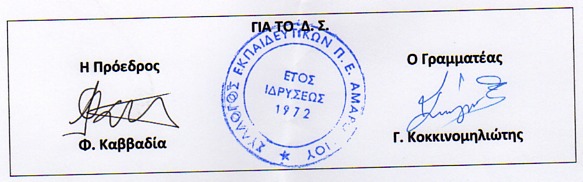 